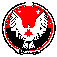 АДМИНИСТРАЦИЯ  МУНИЦИПАЛЬНОГО  ОБРАЗОВАНИЯ  «КЕЗСКИЙ РАЙОН»«КЕЗ ЁРОС» МУНИЦИПАЛ КЫЛДЫТЭТЛЭН АДМИНИСТРАЦИЕЗПОСТАНОВЛЕНИЕот 16 ноября 2015 года 									  № 1668                                                                               пос. Кез	Заслушав на заседании коллегии Администрации района информацию  заместителя главы Администрации   по экономическому развитию – начальника управления экономикой  о проекте постановления об итогах исполнения  «Прогноза социально-экономического развития  муниципального образования «Кезский район» на 2015-2017  годы  за 9 месяцев  2015 года,    руководствуясь Уставом муниципального образования "Кезский район»",      ПОСТАНОВЛЯЮ:  1.Принять к сведению  итоги  исполнения    Прогноза  социально-экономического развития   муниципального образования «Кезский район» на 2015-2017   годы за 9 месяцев  2015 года (прилагается). 	2.Поручить заместителю главы Администрации муниципального образования «Кезский район» по экономическому развитию Опариной Н.А. внести  итоги исполнения    Прогноза  социально-экономического развития   муниципального образования «Кезский район» на 2015-2017   годы  за 9 месяцев  2015 года на рассмотрение  Районного Совета депутатов МО «Кезский район»Глава             Администрации муниципального образования «Кезский район»                                                                                                                            И.О. Богданов 